Администрация Ермаковского районаПОСТАНОВЛЕНИЕ«26» декабря 2019 года                                                                                    № 794-пО создании муниципальной межведомственной рабочей группы по внедрению системы персонифицированного финансирования дополнительного образования детей в Ермаковском районе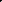 В целях реализации мероприятий федерального проекта «Успех каждого ребенка» национального проекта «Образование», утвержденного президиумом Совета при Президенте Российской Федерации по стратегическому развитию и национальным проектам (Протокол от 24.12.2018 года № 16) в части внедрения модели персонифицированного финансирования дополнительного образования детей в Ермаковском районе, в соответствии с Федеральным законом от 29 декабря 2012 года № 273-ФЗ «Об образовании в Российской Федерации», Федеральным законом от 06.10.2003 № 131-ФЗ «Об общих принципах организации местного самоуправления в Российской Федерации», Уставом Ермаковского района, ПОСТАНОВЛЯЮ:1. Создать муниципальную межведомственную рабочую группу по внедрению системы персонифицированного финансирования дополнительного	образования детей в Ермаковском районе.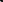 2. Утвердить:2.1. Положение о муниципальной межведомственной рабочей группе по внедрению системы персонифицированного финансирования дополнительногообразования детей в Ермаковском районе согласно Приложению 1.2.2. Состав муниципальной межведомственной рабочей группы по внедрению системы персонифицированного финансирования дополнительного образования детей в Ермаковском районе согласно Приложению 2.3. Контроль за исполнением настоящего постановления возложить на и.о. заместителя главы администрации Ермаковского района по социальным и общественно-политическим вопросам М.Л. Володенкова.4. Постановление вступает в силу после его официального опубликования.Глава района                                                                                         М.А. ВиговскийПриложение № 1к постановлению администрацииЕрмаковского районаот «26» декабря 2019 г. № 794-пПОЛОЖЕНИЕ о муниципальной межведомственной рабочей группе по внедрению  системы персонифицированного финансирования дополнительного	образования детей в Ермаковском районеI. Общие положения1. Муниципальная межведомственная рабочая группа по внедрению системы персонифицированного финансирования дополнительного образования детей в Ермаковском районе (далее — рабочая группа) является коллегиальным совещательным органом, созданным в соответствии с федеральным проектом «Успех каждого ребенка» национального проекта «Образование», утвержденного президиумом Совета при Президенте Российской Федерации по стратегическому развитию и национальным проектам (Протокол от 24.12.2018 года № 16).2. Основной целью деятельности рабочей группы является осуществление внедрения системы персонифицированного финансирования дополнительного образования детей в Ермаковском районе, организация взаимодействия Администрации Ермаковского района с органами исполнительной власти Красноярского края и муниципальными учреждениями по внедрению системы персонифицированного финансирования дополнительного образования детей.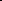 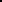 3. Рабочая группа осуществляет свою деятельность на общественных началах на основе добровольности, равноправия ее членов, коллективного и свободного обсуждения вопросов на принципах законности и гласности.4. Рабочая группа в своей деятельности руководствуется Конституцией Российской Федерации, федеральными законами, указами Президента Российской Федерации, постановлениями и распоряжениями Правительства Российской Федерации, нормативными правовыми актами Красноярского края, Уставом Ермаковского района Красноярского края и настоящим Положением.II.Задачи и полномочия рабочей группы5. Основными задачами рабочей группы являются:а) решение вопросов, связанных с реализацией мероприятий, предусмотренных региональным проектом, в части внедрения персонифицированного финансирования дополнительного образования детей;б) обеспечение согласованных действий органов исполнительной власти области, Администрации Ермаковского района, муниципальных учреждений по внедрению системы персонифицированного финансирования  дополнительного образования детей;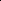 в) определение механизмов внедрения системы персонифицированного финансирования дополнительного образования детей;г) контроль за ходом выполнения мероприятий, предусмотренных региональным проектом, в части внедрения персонифицированного финансирования дополнительного образования детей.6. Для выполнения возложенных задач рабочая группа обладает следующими полномочиями:а) организует подготовку и рассмотрение проектов нормативных правовых актов, необходимых для внедрения системы персонифицированного финансирования дополнительного образования детей;б) рассматривает предложения по внедрению системы персонифицированного финансирования дополнительного образования детей;в) утверждает основные муниципальные мероприятия по внедрению системы персонифицированного финансирования дополнительного образования детей;г) обеспечивает проведение анализа практики внедрения системы персонифицированного финансирования дополнительного образования детей.III. Права рабочей группы7. Рабочая группа в соответствии с возложенными на нее задачами имеет Право:а) принимать в пределах своей компетенции решения, направленные на внедрение системы персонифицированного финансирования дополнительного образования детей;б) запрашивать, получать и анализировать материалы, сведения и документы от органов исполнительной власти области, органов местного  самоуправления, учреждений и организаций, касающиеся вопросов внедрения системы персонифицированного финансирования дополнительного образования детей;в) приглашать на заседания рабочей группы должностных лиц администрации муниципального образования, привлекать экспертов и (или) специалистов для получения разъяснений, консультаций, информации, заключений и иных сведений;г) освещать в средствах массовой информации ход внедрения системы персонифицированного финансирования дополнительного образования детей;д) осуществлять иные действия, необходимые для принятия мотивированного и обоснованного решения по вопросам, входящим в полномочия рабочей группы.IV. Состав и порядок работы рабочей группы8. Рабочая группа формируется в составе руководителя, заместителя руководителя, секретаря и постоянных членов рабочей группы.9. Персональный состав рабочей группы с одновременным назначением его руководителя, заместителя руководителя, секретаря утверждается постановлением Администрации Ермаковского района.10. Рабочая группа осуществляет свою деятельность в форме заседаний, которые проводятся в соответствии с планом работы рабочей группы, утверждаемым руководителем рабочей группы, и (или) по мере поступления предложений от органов исполнительной власти Красноярского края, Администрации Ермаковского района, муниципальных учреждений, организаций, участвующих во внедрении системы персонифицированного финансирования дополнительного образования детей.11. Возглавляет рабочую группу и осуществляет руководство ее работой руководитель рабочей группы.12. В период отсутствия руководителя рабочей группы либо по согласованию с ним осуществляет руководство деятельностью рабочей группы и ведет ее заседание заместитель руководителя рабочей группы.13. Члены рабочей группы принимают личное участие в заседаниях или направляют уполномоченных ими лиц.14. О месте, дате и времени заседания члены рабочей группы уведомляются секретарем не позднее чем за 5 дней до начала его работы.15. Заседание рабочей группы считается правомочным, если на нем присутствуют не менее половины от общего числа рабочей группы.16. Решения рабочей группы принимаются простым большинством голосов присутствующих на заседании членов рабочей группы. В случае равенства голосов решающим является голос ведущего заседание. В случае  несогласия с принятым решением члены рабочей группы вправе выразить свое особое мнение в письменной форме, которое приобщается к протоколу заседания. 17. Решения рабочей группы в течение 5 рабочих дней оформляются протоколом, который подписывается руководителем и секретарем рабочей группы в течение 2 рабочих дней.18. Секретарь рабочей группы в течение 5 рабочих дней после подписания протокола осуществляет его рассылку членам рабочей группы.19. Решения рабочей группы могут служить основанием для подготовки нормативных правовых актов Администрации Ермаковского района по вопросам внедрения системы персонифицированного финансирования дополнительного образования детей.V. Обязанности рабочей группы20. Руководитель рабочей группы:а) планирует, организует, руководит деятельностью рабочей группы и распределяет обязанности между ее членами;б) ведет заседания рабочей группы;в) определяет дату проведения очередных и внеочередных заседаний рабочей группы;г) утверждает повестку дня заседания рабочей группы;д) подписывает протокол заседания рабочей группы;е) контролирует исполнение принятых рабочей группой решений;ж) совершает иные действия по организации и обеспечению деятельности рабочей группы.21. Делопроизводство рабочей группы организуется и ведется секретарем. Секретарь рабочей группы:а) осуществляет свою деятельность под началом руководителя рабочей группы;б) обеспечивает организационную подготовку проведения заседания рабочей группы;в) обеспечивает подготовку материалов для рассмотрения на заседании рабочей группы;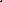 г) извещает членов рабочей группы о дате, времени, месте проведения заседания и его повестке дня, обеспечивает их необходимыми материалами; 5) ведет и оформляет протокол заседания рабочей группы.22. Члены рабочей группы:а) участвуют в заседаниях рабочей группы, а в случае невозможности участия заблаговременно извещают об этом руководителя рабочей группы;б) обладают равными правами при обсуждении рассматриваемых на заседаниях вопросов и голосовании при принятии решений;в) обязаны объективно и всесторонне изучить вопросы при принятии решений.VI. Ответственность членов рабочей группы23. Руководитель рабочей группы несет персональную ответственность за организацию деятельности рабочей группы и выполнение возложенных на него задач.24. Ответственность за оформление и хранение документов рабочей  группы возлагается на секретаря рабочей группы.25. Члены рабочей группы несут ответственность за действия (бездействие) и принятые решения согласно действующему законодательству.Приложение № 2к постановлению администрацииЕрмаковского районаот «26» декабря 2019 г. № 794-пСоставмуниципальной рабочей группы по внедрению системы персонифицированного финансированиядополнительного образования детей в Ермаковском районе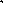 Председатель комиссии:Володенков Максим Львович - и.о. заместителя главы администрации района по социальным и общественно-политическим вопросам.Заместитель председателя:Исакова Ирина Викторовна - руководитель Управления образования администрации Ермаковского района.Члены комиссии:Кравченко Наталья Михайловна - руководитель финансового управления администрации Ермаковского района;Носова Светлана Алексеевна - начальник отдела общего, дошкольного и дополнительного образования, воспитания Управления образования администрации Ермаковского района;Веселова Людмила Алексеевна - директор МБУДО «Ермаковский центр дополнительного образования»;Налькин Александр Николаевич - директор МБУДО «Ермаковская детско-юношеская спортивная школа «Ланс»;Кичаева Алёна Владимировна - директор МБУДО «Ермаковская станция юных техников»;Гоголева Мария Алексеевна - директор МБУДО «Ермаковская детская школа искусств».